СУМСЬКА МІСЬКА РАДАVIІІ СКЛИКАННЯ          СЕСІЯРІШЕННЯЗ метою виконання бюджету Сумської міської територіальної громади, ураховуючи листи управління капітального будівництва та дорожнього господарства Сумської міської ради від 07.10.2022 року № 245/09.04, від 14.10.2022 року №384/09.03, від 17.10.2022 року № 391/09.03, управління охорони здоров’я Сумської міської ради від 28.10.2022 № 24.01-04/525, управління освіти і науки Сумської міської ради від 06.10.2022 року                            № 13.01-18/991 та від 19.10.2022 року № 13.01-18/1034, відділу культури Сумської міської ради від 04.10.2022 року № 172/25.03-11 постанову Кабінету Міністрів України від 11 березня 2022 р. № 252 «Про деякі питання формування та виконання місцевих бюджетів у період воєнного стану», керуючись статтею 25 Закону України «Про місцеве самоврядування в Україні»,                 Сумська міська радаВИРІШИЛА:Унести зміни до Програми підвищення енергоефективності в бюджетній сфері Сумської міської територіальної громади на 2022-2024 роки, затвердженої рішенням Сумської міської ради від 26 січня 2022 року                         № 2715 – МР (далі - Програма), а саме:	1.1. Додаток 1 «Паспорт Програми», додаток 2 «Напрями діяльності, завдання та заходи програми підвищення енергоефективності в бюджетній сфері Сумської міської ТГ на 2022-2024 роки», додаток 3 «Перелік завдань Програми підвищення енергоефективності в бюджетній сфері Сумської міської територіальної громади на 2022-2024 роки», додаток 4 «Результативні показники виконання завдань Програми підвищення енергоефективності в бюджетній сфері Сумської міської територіальної громади на 2022-2024 роки», додаток 5 «Очікувані результати від реалізації Програми підвищення енергоефективності в бюджетній сфері Сумської міської територіальної громади на 2022-2024 роки» до Програми, викласти в новій редакції згідно з додатками 1–5 до цього рішення.Організацію виконання даного рішення покласти на заступника міського голови згідно з розподілом обов’язків. Сумський міський голова                                                      Олександр ЛИСЕНКОВиконавець: Липова С.А.Ініціатор розгляду питання: виконавчий комітет Сумської міської радиПроєкт рішення підготовлено Департаментом фінансів, економіки та інвестицій СМРДоповідач: Липова С.А.ЛИСТ ПОГОДЖЕННЯ до проєкту рішення Сумської міської ради«Про внесення змін до Програми підвищення енергоефективності в бюджетній сфері Сумської міської територіальної громади на 2022-2024 роки, затвердженої рішенням Сумської міської ради                                                         від 26 січня 2022 року № 2715 – МР»Проєкт рішення підготовлений з урахуванням вимог Закону України «Про доступ до публічної інформації» та Закону України «Про захист персональних даних»С.А. Липова « __ »___________2022 р.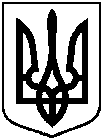 Проєктоприлюднено«___» __________2022 р.від                  2022 року №           – МР м. СумиПро внесення змін до Програми підвищення енергоефективності в бюджетній сфері Сумської міської територіальної громади на               2022-2024 роки, затвердженої рішенням Сумської міської ради від 26 січня 2022 року № 2715 – МРДиректор Департаменту фінансів, економіки та інвестицій Сумської міської радиДиректор Департаменту фінансів, економіки та інвестицій Сумської міської радиС.А. ЛиповаГоловний спеціаліст – юрисконсульт Департаменту фінансів, економіки та інвестицій Сумської міської радиГоловний спеціаліст – юрисконсульт Департаменту фінансів, економіки та інвестицій Сумської міської радиА.А. МуравськаНачальник правового управління Сумської міської радиКеруючий справами виконавчого комітету Сумської міської радиСекретар Сумської міської радиНачальник правового управління Сумської міської радиКеруючий справами виконавчого комітету Сумської міської радиСекретар Сумської міської радиО.В. ЧайченкоЮ.А. ПавликО.М. Рєзнік